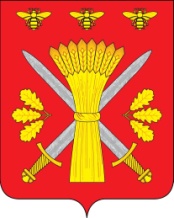 РОССИЙСКАЯ ФЕДЕРАЦИЯОРЛОВСКАЯ ОБЛАСТЬАДМИНИСТРАЦИЯ ТРОСНЯНСКОГО РАЙОНАПОСТАНОВЛЕНИЕот 17 декабря 2021 г.                                                                   № 321          с. ТроснаО внесении изменений в постановление администрацииТроснянского района от 01.09.2017 № 195 «Об утверждении административного регламента «Прием заявлений и выдача документов о согласовании  переустройстваи (или) перепланировки жилого помещения»В целях оптимизации процесса предоставления муниципальной услуги о согласовании переустройства и (или) перепланировки жилого помещения администрация Троснянского района постановляет:1. Внести следующие изменения в постановление администрации Троснянского района от 01.09.2017 № 195 «Об утверждении административного регламента «Прием заявлений и выдача документов о согласовании переустройства и (или) перепланировки жилого помещения»:- пункт 3.4.4. изложить в следующей редакции: «Максимальный срок исполнения указанной административной процедуры – 20 дней»;- пункт 3.5.11. изложить в следующей редакции: ««Максимальный срок исполнения указанной административной процедуры – 10 дней»;- пункт 2.4.1. изложить в следующей редакции: «Муниципальная услуга предоставляется не позднее чем через тридцать пять дней со дня представления в администрацию Троснянского района документов, обязанность по представлению которых возложена на заявителя».2. Контроль за исполнением настоящего постановления оставляю за собой. Глава района                                                                                А. И. Насонов